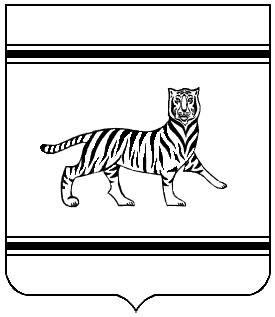 Муниципальное образование «Валдгеймское сельское поселение»Биробиджанского муниципального районаЕврейской автономной областиАДМИНИСТРАЦИЯ СЕЛЬСКОГО ПОСЕЛЕНИЯПОСТАНОВЛЕНИЕ________										            № с. ВалдгеймОб утверждении муниципальной программы «Профилактика нарушений, осуществляемая в целях предупреждения нарушений юридическими лицами и индивидуальными предпринимателями обязательных требований, устранения причин, факторов и условий, способствующих нарушениям обязательных требований законодательства на 2020 год в муниципальном образовании «Валдгеймское сельское поселение» Биробиджанского муниципального района Еврейской автономной области»В соответствии с Федеральным законом от 06.10.2003 № 131-ФЗ «Об общих принципах организации местного самоуправления в Российской Федерации», Федеральным законом от 26.12.2008 № 294-ФЗ «О защите прав юридических лиц и индивидуальных предпринимателей при осуществлении государственного контроля (надзора) и муниципального контроля», Уставом муниципального образования «Валдгеймское сельское поселение» Биробиджанского муниципального района Еврейской автономной области администрация сельского поселенияПОСТАНОВЛЯЕТ:1. Утвердить муниципальную программу «Профилактика нарушений, осуществляемая в целях предупреждения нарушений юридическими лицами и индивидуальными предпринимателями обязательных требований, устранения причин, факторов и условий, способствующих нарушениям обязательных требований на 2020 год в муниципальном образовании «Валдгеймское сельское поселение» Биробиджанского муниципального района Еврейской автономной области» согласно Приложению.2. Контроль за исполнением  данного постановления  оставляю за собой.3. Настоящее постановление опубликовать в средствах массовой информации.4. Настоящее постановление вступает в силу после дня его официального опубликования.Глава администрациисельского поселения                                                                 В.А. БрусиловскийПриложение к постановлению администрации Валдгеймского сельского поселенияБиробиджанского муниципального районаЕврейской автономной областиот ________ № _____Муниципальная  программа «Профилактика нарушений, осуществляемая в целях предупреждения нарушений юридическими лицами и индивидуальными предпринимателями обязательных требований, устранения причин, факторов и условий, способствующих нарушениям обязательных требований законодательства на 2020 год в муниципальном образовании «Валдгеймское сельское поселение» Биробиджанского муниципального района Еврейской автономной области».с. Валдгейм2020 годПАСПОРТмуниципальной  программы «Профилактика нарушений, осуществляемая в целях предупреждения нарушений юридическими лицами и индивидуальными предпринимателями обязательных требований, устранения причин, факторов и условий, способствующих нарушениям обязательных требований законодательства на 2020 год в муниципальном образовании «Валдгеймское сельское поселение» Биробиджанского муниципального района Еврейской автономной области»Раздел 1.  Характеристика сферы реализации муниципальной программы	Федеральным законом от 03.07.2016 № 277-ФЗ в Федеральный закон от 26.12.2008 № 294-ФЗ «О защите прав юридических лиц и индивидуальных предпринимателей при осуществлении государственного контроля (надзора) и муниципального контроля» введена новая статья 8.2 «Организация и проведение мероприятий, направленных на профилактику нарушений обязательных требований», которая вступила в силу с 1 января 2017 года.	Внесенные изменения обязывают органы муниципального контроля осуществлять мероприятия по профилактике нарушений обязательных требований в соответствии с ежегодно утверждаемыми ими программами профилактики нарушений.	В этой связи возникла необходимость по принятию мер, направленных на профилактику правонарушений и нарушений обязательных требований, установленных муниципальными правовыми актами, принятыми по вопросам местного значения, а в случаях, если соответствующие виды контроля отнесены федеральными законами к полномочиям органов местного самоуправления, также муниципальный контроль за соблюдением требований, установленных федеральными законами, законами Еврейской автономной области.	К видам муниципального контроля, осуществляемым администрацией, относятся: - муниципальный земельный контроль на территории поселения, - муниципальный жилищный контроль на территории поселения.Раздел 2. Цели и задачи муниципальной программы	Целью муниципальной Программы  является предупреждение нарушений юридическими лицами и индивидуальными предпринимателями обязательных требований, установленных муниципальными правовыми актами, принятыми по вопросам местного значения, а в случаях, если соответствующие виды контроля отнесены федеральными законами к полномочиям органов местного самоуправления, также муниципальный контроль за соблюдением требований, установленных федеральными законами, законами субъектов Российской Федерации (далее – требований, установленных законодательством РФ) и устранение причин, факторов и условий, способствующих нарушениям обязательных требований, установленных законодательством РФ.Для достижения этой цели необходимо решить поставленные задачи:1) укрепление системы профилактики нарушений обязательных требований, установленных законодательством РФ;2) выявление причин, факторов и условий, способствующих нарушениям обязательных требований, установленных законодательством РФ;3) повышение правовой культуры руководителей юридических лиц и индивидуальных предпринимателей.Раздел 3.   Прогноз конечных результатов, сроки и этапы реализации муниципальной программыВ результате проведенных мероприятий программы:1) повысится эффективность профилактической работы, проводимой администрацией, по предупреждению нарушений организациями и индивидуальными предпринимателями, осуществляющими деятельность на территории поселения, требований законодательства РФ;2) улучшится информационное обеспечение деятельности администрации по профилактике и предупреждению нарушений законодательства РФ;3) уменьшится общее число нарушений требований законодательства РФ, выявленных посредством организации и проведения проверок организаций и индивидуальных предпринимателей, осуществляющих деятельность на территории поселения.Срок реализации программы - 2020 год.Раздел 4.    Перечень основных мероприятий муниципальной программыДля реализации поставленных в настоящей муниципальной программе задач предусмотрен комплекс мероприятий, который предоставлен в приложении № 1 к настоящей Программе.
Раздел 5. Финансовое обеспечение муниципальной программы В рамках Программы финансирование не предусмотрено.Раздел 6. Анализ рисков реализации муниципальной программы	В Программу возможны внесения изменений и корректировка перечня мероприятий в связи с изменениями, связанными с необходимостью осуществления профилактических мер в отношении нарушений, выявленных в ходе плановых и внеплановых проверок, проведенных должностными лицами администрации в 2020 году.Приложение 1к муниципальной программе«Профилактика нарушений, осуществляемая в целях предупреждения нарушений юридическими лицами и индивидуальными предпринимателями обязательных требований, устранения причин, факторов и условий, способствующих нарушениям обязательных требований законодательства на 2020 год в муниципальном образовании «Валдгеймское сельское поселение» Биробиджанского муниципального района Еврейской автономной области»ПЕРЕЧЕНЬ основных мероприятий муниципальной программыНаименование ПрограммыМуниципальная программа «Профилактика нарушений, осуществляемая в целях предупреждения нарушений юридическими лицами и индивидуальными предпринимателями обязательных требований, устранения причин, факторов и условий, способствующих нарушениям обязательных требований на 2020 год в муниципальном образовании «Валдгеймское сельское поселение» Биробиджанского муниципального района Еврейской автономной области» (далее - Программа)Основание разработки муниципальной программы (наименование и номер соответствующего правового акта)- статья 179 Бюджетного кодекса РФ;- Федеральный Закон от 06.10.2003 № 131-ФЗ «Об общих принципах организации местного самоуправления в Российской Федерации»;-  Федеральный закон от 26.12.2008 № 294-ФЗ «О защите прав юридических лиц и индивидуальных предпринимателей при осуществлении государственного контроля (надзора) и муниципального контроля»;Ответственный исполнитель муниципальной программыАдминистрация Валдгеймского сельского поселения Биробиджанского муниципального района Еврейской автономной области – (далее - администрация)Цели муниципальной программы1) предупреждение нарушений юридическими лицами и индивидуальными предпринимателями обязательных требований, установленных муниципальными правовыми актами, принятыми по вопросам местного значения, а в случаях, если соответствующие виды контроля отнесены федеральными законами к полномочиям органов местного самоуправления, также муниципальный контроль за соблюдением требований, установленных федеральными законами, законами Еврейской автономной области (далее – требований, установленных законодательством РФ).2) устранение причин, факторов и условий, способствующих нарушениям обязательных требований, установленных законодательством РФЗадачи муниципальной программыЗадачами программы являются:1) укрепление системы профилактики нарушений обязательных требований, установленных законодательством РФ;2) выявление причин, факторов и условий, способствующих нарушениям обязательных требований, установленных законодательством РФ;3) повышение правовой культуры руководителей юридических лиц и индивидуальных предпринимателейОжидаемые конечные результаты реализации муниципальной программыРеализация программы позволит:1) повысить эффективность профилактической работы, проводимой администрацией, по предупреждению нарушений организациями и индивидуальными предпринимателями, осуществляющими деятельность на территории Валдгеймского сельского поселения Биробиджанского муниципального района Еврейской автономной области (далее – территория поселения), требований законодательства РФ;2) улучшить информационное обеспечение деятельности администрации поселения по профилактике и предупреждению нарушений законодательства РФ;3) уменьшить общее число нарушений требований законодательства РФ, выявленных посредством организации и проведения проверок организаций и индивидуальных предпринимателей, осуществляющих деятельность на территории поселения.Сроки и этапы реализации муниципальной программы   2020 годОбъемы и источники финансированияБез финансирования№ п/пНаименование мероприятияСрок реализацииФинансирование и его источникиОтветственные исполнители1234511Размещение на сайте администрации в сети «Интернет» для каждого вида муниципального контроля перечней нормативных правовых актов, содержащих обязательные требования, оценка соблюдения которых является предметом муниципального контроля, а также текстов соответствующих нормативных правовых актов2 кварталБез финансированияДолжностные лица, уполномоченные на осуществление муниципального контроля в соответствующей сфере деятельности22.Осуществление информирование юридических лиц и индивидуальных предпринимателей по вопросам соблюдения обязательных требований, в том числе посредством разработки и опубликования руководств по соблюдению обязательных требований, проведения семинаров и конференций, разъяснительной работы в средствах массовой информации и иными способами.В течение года(по мере необходимости)Без финансированияДолжностные лица, уполномоченные на осуществление муниципального контроля в соответствующей сфере деятельности33.В случае изменения обязательных требований – подготовка и распространение комментариев о содержании новых нормативных правовых актов, устанавливающих обязательные требования, внесенных изменениях в действующие акты, сроках и порядке вступлениях их в действие, а также рекомендаций, технических мероприятий, направленных на внедрение и обеспечение соблюдения обязательных требованийВ течение года(по мере необходимости)Без финансированияДолжностные лица, уполномоченные на осуществление муниципального контроля в соответствующей сфере деятельности54.Выдача предостережений о недопустимости нарушения обязательных требований в соответствии с частями 5-7 статьи 8.2 Федерального закона от 26.12.2008 N 294-ФЗ «О защите прав юридических лиц и индивидуальных предпринимателей при осуществлении государственного контроля (надзора) и муниципального контроля» (если иной порядок не установлен федеральным законом)В течение года(по мере необходимости)Без финансированияДолжностные лица, уполномоченные на осуществление муниципального контроля в соответствующей сфере деятельности